Online-Bewerbung für Studienplätze an Hochschule Hamm-Lippstadt startet am 2. Mai 2019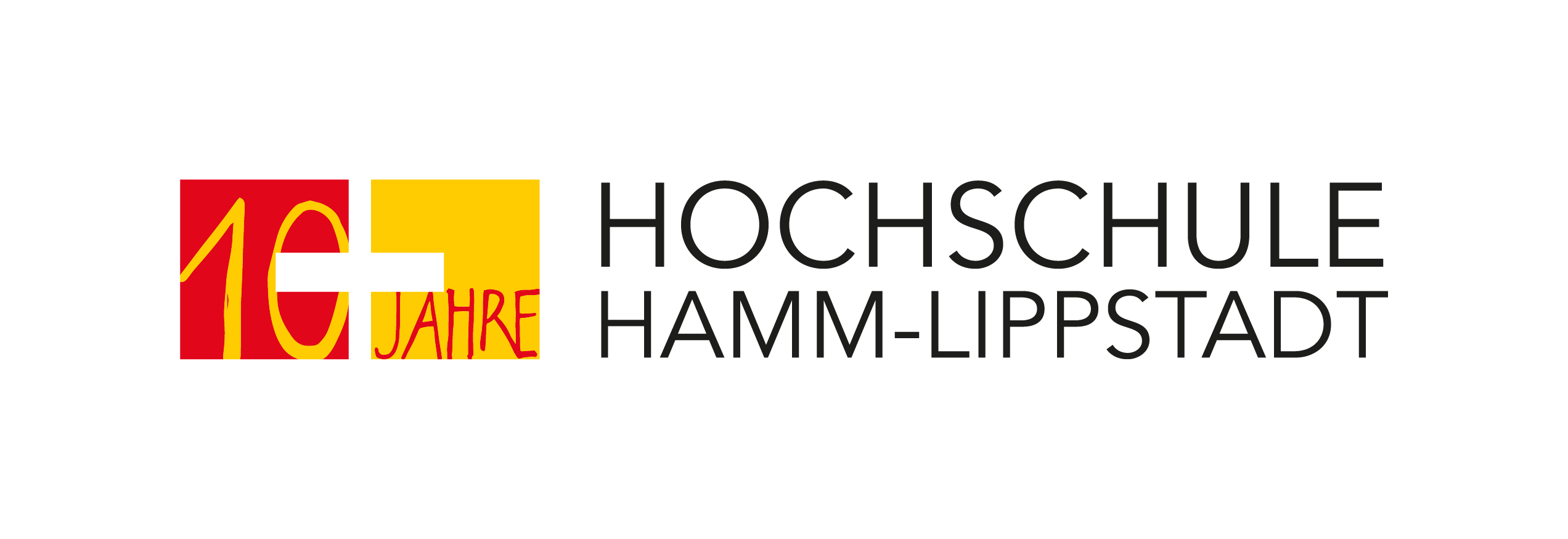 An der Hochschule Hamm-Lippstadt startet am Donnerstag, 2. Mai 2019 die Phase zur Online-Bewerbung für Studienplätze im kommenden Wintersemester. Von den insgesamt 14 Bachelorstudiengängen, die an der Hochschule studiert werden können, werden fünf mit örtlicher Zulassungsbeschränkung angeboten. Hier ist eine Bewerbung erforderlich, die online vorgenommen werden kann. Die weiteren neun Bachelorstudiengänge sind zulassungsfrei. Auch für neun Masterstudiengänge der Hochschule ist eine Bewerbung zum Wintersemester möglich. Die Bewerbungsfrist für alle Verfahren ist der 15. Juli 2019. Das Team des HSHL Campus Office steht allen Studieninteressierten bei Fragen rund um Bewerbung und Einschreibung unter bewerberhotline@hshl.de zur Verfügung.Örtlich zulassungsbeschränkt sind folgende Bachelorstudiengänge:Betriebswirtschaftslehre (Campus Lippstadt, B. Sc.)Biomedizinische Technologie (Campus Hamm, B. Eng.)Interkulturelle Wirtschaftspsychologie (Campus Hamm, B. Sc.)Technisches Management und Marketing (Campus Hamm, B. Sc.)Umweltmonitoring und Forensische Chemie (Campus Hamm, B. Eng.)Die sogenannte örtliche Zulassungsbeschränkung bedeutet, dass die Hochschule eine bestimmte Zahl von Studienplätzen zur Verfügung stellt, für die sich Interessierte bewerben können. Nach Ablauf der Bewerbungsfrist entscheidet die Hochschule in Abhängigkeit von der Anzahl der Bewerbungen und den Hauptkriterien, „Notendurchschnitt“ und „Wartezeit“ über die jeweilige Zulassung zum Studium.Zulassungsfrei sind die Bachelorstudiengänge:Computervisualistik und Design (Campus Lippstadt, B. Sc.)Energietechnik und Ressourcenoptimierung (Campus Hamm, B. Eng.)Intelligent Systems Design (Campus Hamm, B. Eng.)Electronic Engineering (Campus Lippstadt, B. Eng.) – Lehrsprache des Studiengangs ist EnglischMaterialdesign – Bionik und Photonik (Campus Lippstadt, B. Sc.)Mechatronik (Campus Lippstadt, B. Eng.)Sport- und Gesundheitstechnik (Campus Hamm, B. Eng.)Angewandte Informatik und Soziale Medien (Campus Lippstadt, B. Sc.)Wirtschaftsingenieurwesen (Campus Lippstadt, B. Eng.)Für diese Studiengänge können sich Interessierte online anmelden. Die Studiengänge „Mechatronik“ sowie „Angewandte Informatik und Soziale Medien“ können auch in einer dualen Variante studiert werden.Voraussetzung für die Bewerbung in den Bachelorstudiengängen an der Hochschule Hamm-Lippstadt ist die allgemeine Hochschulreife, fachgebundene Hochschulreife oder Fachhochschulreife. Folgende Masterstudiengänge werden zum Wintersemester angeboten: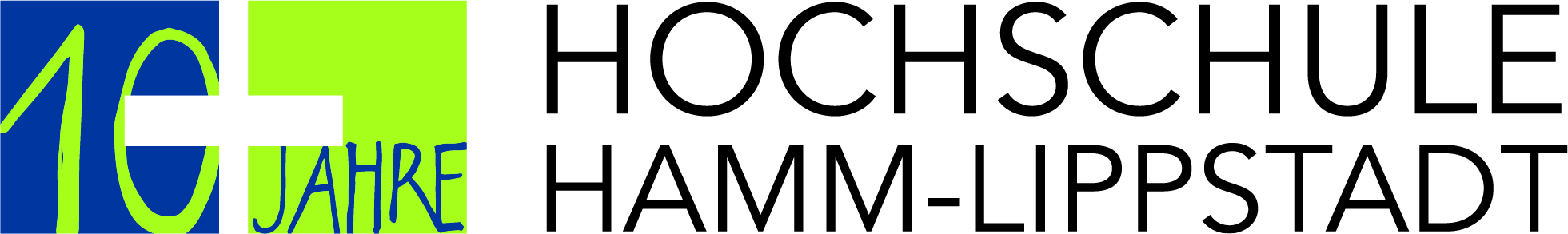 Betriebswirtschaftslehre (Campus Lippstadt)Biomedizinisches Management und Marketing (Campus Hamm)Business and Systems Engineering (Campus Lippstadt)Intercultural Business Psychology (Campus Hamm)Product and Asset Management (Campus Hamm)Product Development and Business Studies (Campus Hamm)Technical Consulting und Management (Campus Lippstadt)Technical Entrepreneurship and Innovation (Campus Lippstadt)Umwelt- und Gefahrstoffanalytik (Campus Hamm)Informationen zu den Zugangsvoraussetzungen für die Masterstudiengänge sind jeweils auf den Studiengangs-Webseiten der HSHL zu finden.Das Wintersemester an der HSHL beginnt im September 2019. Die Vorlesungen starten ab dem 23. September 2019.Weitere Informationen:Online-Anmeldung auf den Webseiten der Hochschule: www.hshl.de/online-anmeldung Über die Hochschule Hamm-Lippstadt:Seit 2009 bietet die staatliche Hochschule Hamm-Lippstadt ein innovatives Studienangebot mit Fokus auf Ingenieurwissenschaften, Naturwissenschaften, Informatik und Wirtschaft. Aktuell sind rund 6200 Studierende in 14 Bachelor- sowie zehn Masterstudiengängen eingeschrieben. An Standorten in Hamm und Lippstadt verfügt die Hochschule über modernste Gebäude mit rund 15.000 Quadratmetern Laborflächen. Gemeinsam legt das Team mit Präsident Prof. Dr. Klaus Zeppenfeld und Kanzler Karl-Heinz Sandknop den Fokus auf interdisziplinäre Ausrichtung, Marktorientierung, hohen Praxisbezug und zukunftsorientierte Forschung.www.hshl.de